The Stormtrooper Parade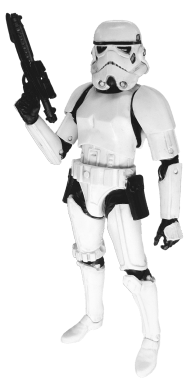 4th May (4.05) _________________________________________________________________________________________________________________________________________________________________________________________________________________________________________________________________________________________________________________________________________________________________Read the sentences and colour the Stormtroopers.Colour the twenty-second Stormtrooper light blue.Colour the third Stormtrooper yellow.Colour the eighth Stormtrooper black.Colour the first Stormtrooper your favourite colour.Colour the eighteenth Stormtrooper light purple.Colour the thirtieth Stormtrooper pink.Colour the ninth Stormtrooper red. Colour the twelfth Stormtrooper brownColour the thirty-third  Stormtrooper dark gray.Colour the tenth Stormtrooper dark blue. Colour the twentieth Stormtrooper light gray. Colour the fifteenth Stormtrooper orange.Colour the eleventh Stormtrooper dark green.Colour the twenty-sixth Stormtrooper dark purple.Write the dates of birth under the correct Stormtroopers like in the example The first Stormtrooper was born on the fourth of May.The yellow Stormtrooper was born on the second of October.The black Stormtrooper was born on the first of June.The red Stormtrooper was born on the fifth of January. The dark blue Stormtrooper was born on the twelfth of March.The dark green  Stormtrooper was born on the sixth of August.The brown Stormtrooper was born on the fourteenth of February.The orange Stormtrooper was born on the second of July.The light purple Stormtrooper was born on the seventh of November.The light gray Stormtrooper was born on the twenty-eighth of September.The light blue Stormtrooper was born on the fifth of February.The dark purple Stormtrooper was born on the fourteenth of April.The pink Stormtrooper was born on the thirty-first of December.The dark gray Stormtrooper was born on the twenty-ninth of October.Write the dates in words. Look at the example.Example:    13 / 12:  the thirteenth of December 25/ 07: …………………………………………………………………………………………………………………………………	29 / 04: …………………………………………………………………………………………………………………………………	11 / 10: …………………………………………………………………………………………………………………………………	18 / 11: …………………………………………………………………………………………………………………………………12 / 08: …………………………………………………………………………………………………………………………………05 / 06: …………………………………………………………………………………………………………………………………